СУМСЬКА МІСЬКА РАДАVІІ СКЛИКАННЯ     СЕСІЯРІШЕННЯвід                   2019 року №        -МРм. СумиЗ метою дотримання конституційних прав та свобод громадян, керуючись статтею 25 Закону України «Про місцеве самоврядування в Україні», Сумська міська рада ВИРІШИЛА:1. Звернутися до Верховної Ради України щодо набуття повноважень новообраним Президентом України (текст звернення додається).2. Організацію виконання даного рішення покласти на секретаря Сумської міської ради Баранова А.В. Сумський міський голова					                     О.М. ЛисенкоВиконавець: Чайченко О.В._________        __.__.2019 Ініціатор розгляду питання – Сумський міський голова.Проект рішення підготовлено правовим управлінням Сумської міської ради.Доповідач на сесії міської ради Чайченко О.В.Додаток до рішення Сумської міської ради                                                                        «Про звернення до Верховної Ради України щодо набуття повноважень новообраним Президентом України» від ________ 2019 року №          -МРГолові Верховної Ради України 							Парубію А.В.ЗверненняМи, депутати Сумської міської ради, глибоко стурбовані ситуацією з недотриманням Верховною Радою України конституційних прав та свобод громадян.21 квітня 2019 року ми стали свідками і учасниками визначальної для України події, а саме демократичного волевиявлення Українського народу – головного джерела влади в нашій країні.Мандат довіри новообраному Президенту України перевищив усі результати волевиявлень попередніх років і складає 73,22 відсотка. Вищим за нього був лише результат Всеукраїнського референдуму 1 грудня 1991 року, коли за оголошення незалежності України проголосувало 90,32 відсотка українців. І це не що інше, як підтвердження високого рівня свідомості та занепокоєння громадян за долю країни, прагнення нових позитивних змін і реальних, а не фальшивих реформ.Офіційно результати виборів були оприлюднені Центральною виборчою комісією 30 квітня 2019 року. Однак станом на 15 травня 2019 року Верховною Радою України досі не ухвалено відповідного рішення про скликання урочистого засідання з нагоди вступу на посаду новообраного Президента України.Ми, депутати Сумської міської ради, вважаємо такі дії нехтуванням гарантованих Конституцією України прав та свобод громадян.Просимо депутатів Верховної Ради України:Вжити всіх заходів для прискорення інавгурації новообраного Президента України відповідно до вимог Закону України «Про вибори Президента».Негайно припинити всілякі інсинуації навколо президентських повноважень до вступу на посаду новообраного Президента України.Дотримуючись положень статті 87 Закону України «Про вибори Президента України», а також положень пункту 2 Постанови Верховної Ради України від 14 грудня 2004 року №2227-IV «Про порядок проведення урочистого засідання Верховної Ради України, присвяченого складанню присяги новообраним Президентом України» - на 19 травня 2019 року призначити урочисте засідання Верховної Ради України, на якому відбудеться інавгурація новообраного Президента України.Ґрунтовність нашого звернення підтверджується тим, що в Сумській області за новобраного Президента України Зеленського Володимира Олександровича проголосувало 82,12 відсотків виборців.Сумський міський голова			   		                     О.М. ЛисенкоВиконавець: Чайченко О.В._________        __.__.2019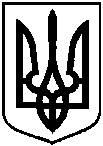 Проектоприлюднено«__» ______ 20__ р.Про звернення до Верховної Ради України щодо набуття повноважень новообраним Президентом України